Find the limit.1.	   			2.    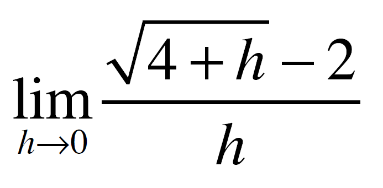 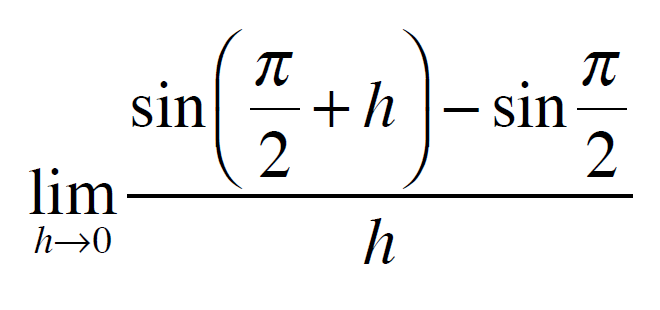 3.							4.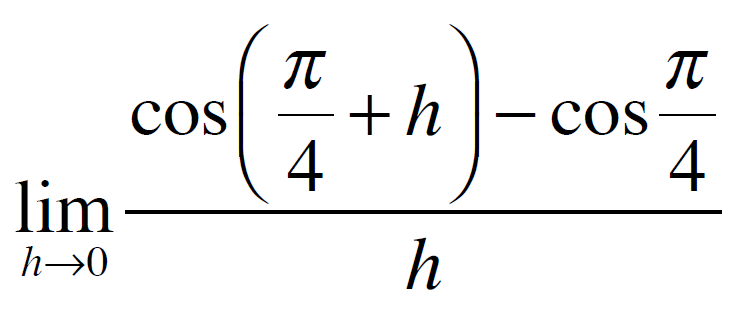 5.							6.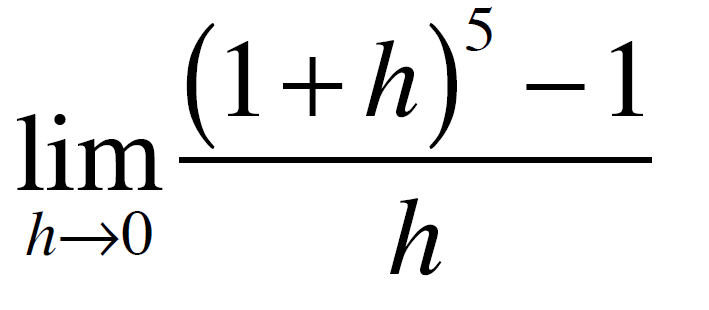 Tricky Limits that are really DerivativesFind the limit.1.	   			2.    3.							4.5.							6.